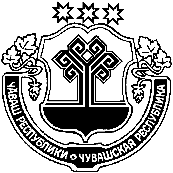 администрация Шумерлинского сельского поселения Шумерлинского района Чувашской Республики  постановляет:Утвердить прилагаемую муниципальную программу Шумерлинского сельского поселения Шумерлинского района Чувашской Республики «Развитие культуры и туризма Шумерлинского сельского поселения Шумерлинского района Чувашской Республики».Признать утратившими силу:- постановление администрации Шумерлинского сельского поселения № 38 от 25.07.2014 г. «Об утверждении муниципальной программы Шумерлинского сельского поселения Шумерлинского района «Развитие культуры Шумерлинского сельского поселения» на 2014–2020 годы»;- постановление администрации Шумерлинского сельского поселения № 90 от 29.12.2014 г. «О внесении изменений в муниципальную программу Шумерлинского сельского поселения Шумерлинского района «Развитие культуры Шумерлинского сельского поселения» на 2014-2020 годы»;- постановление администрации Шумерлинского сельского поселения № 13 от 01.03.2017 г. «О внесении изменений в муниципальную программу Шумерлинского сельского поселения Шумерлинского района «Развитие культуры Шумерлинского сельского поселения» на 2014-2020 годы»;- постановление администрации Шумерлинского сельского поселения № 110 от 29.12.2017 г. «О внесении изменений в муниципальную программу Шумерлинского сельского поселения Шумерлинского района «Развитие культуры Шумерлинского сельского поселения» на 2014-2020 годы»;Настоящее постановление вступает в силу после его официального опубликования и распространяется на правоотношения, возникшие с 1 января 2019 года.Глава администрацииШумерлинского сельского поселения                                                      Федяров А.А.                                                                                УтвержденАпостановлением администрацииШумерлинского сельского поселенияШумерлинского района Чувашской Республикеот 28.02.2019   № 12МУНИЦИПАЛЬНАЯ ПРОГРАММА ШУМЕРЛИНСКОГО СЕЛЬСКОГО ПОСЕЛЕНИЯ ШУМЕРЛИНСКОГО РАЙОНА ЧУВАШСКОЙ РЕСПУБЛИКИ«РАЗВИТИЕ КУЛЬТУРЫ И ТУРИЗМА»П а с п о р тМуниципальной программы Шумерлинского сельского поселения Шумерлинского района Чувашской Республики«Развитие культуры и туризма»Раздел I.  Приоритеты  сфере реализации муниципальной  программы, цели задачи, описание сроков и этапов реализации муниципальной  программы Приоритеты  в сфере реализации муниципальной программы определены   ежегодными посланиями Главы Чувашской Республики Государственному Совету Чувашской Республики, Концепцией развития культуры в Чувашской Республике,  Стратегией социально-экономического развития Шумерлинского сельского поселения Шумерлинского района на период до 2035 годаВ соответствии с долгосрочными приоритетами развития целями муниципальной программы являются:активизация культурного потенциала Шумерлинского сельского поселения Шумерлинского района Чувашской Республики;      обеспечение условий для полноправного социального и национально-культурного развития всех народов, проживающих в Шумерлинском  сельском поселении  Шумерлинского района Чувашской Республики;сохранение культурного наследия и создание условий для развития культуры.Срок реализации муниципальной программы - 2019 - 2035 годы. Достижение целей и решение задач муниципальной программы будут осуществляться с учетом сложившихся реалий и прогнозируемых процессов в экономике и социальной сфере.Реализация муниципальной программы позволит:вовлечь население в активную социокультурную деятельность, реализовать творческие инициативы населения;повысить доступность и качество предоставляемых  учреждениями культуры услуг;создать условия для сохранения этнокультурного многообразия народов, проживающих на территории Шумерлинского сельского поселения Шумерлинского района Чувашской Республики, повышения их общей культуры, укрепления гражданского единства и гармонизация межнациональных отношений.Сведения о целевых индикаторах и показателях муниципальной программы, подпрограмм (программы) муниципальной программы и их значениях приведены в приложении № 1 к муниципальной программе.Целевые индикаторы и показатели муниципальной программы определены исходя из принципа необходимости и достаточности информации для характеристики достижения целей и решения задач муниципальнойной программы (табл. 1). Перечень целевых индикаторов и показателей носит открытый характер и предусматривает возможность корректировки в случае потери информативности целевого индикатора и показателя (достижение максимального значения или насыщения).Таблица 1Раздел II. Обобщенная характеристика основных мероприятий подпрограмм муниципальной  программыВыстроенная в рамках настоящей муниципальной программы система целевых ориентиров (цели, задачи, ожидаемые результаты) представляет собой четкую согласованную структуру, посредством которой установлена прозрачная и понятная связь реализации отдельных мероприятий с достижением конкретных целей на всех уровнях муниципальной программы.Реализация мероприятий муниципальнойной программы обеспечивает решение задач муниципальной программы. Мероприятия муниципальной программы реализовываются в рамках одной подпрограммы. 1. Подпрограмма «Развитие культуры в Шумерлинском сельском поселении Шумерлинского района Чувашской Республике» предусматривает реализацию 1 основного мероприятия:Основное мероприятие 1. Сохранение и развитие народного творчества.Мероприятие направлено на сохранение нематериального культурного наследия и трансляцию лучших образцов народной культуры, мониторинг основных тенденций развития культурно-досуговой сферы; внедрение современных технологий в целях повышения качества оказания культурных услуг.Основное мероприятие 2.Развитие библиотечной деятельностиМероприятие направлено на обеспечение свободного доступа населения к информации и знаниям, модернизацию информационной деятельности библиотек и создание электронных ресурсов на основе новых технологий, их интеграцию в мировую информационную инфраструктуру.Раздел III. Обоснование объема финансовых ресурсов, необходимых для реализации муниципальной программы Расходы муниципальной программы формируются за счет средств бюджета Шумерлинского сельского поселения Шумерлинского района.Общий объем финансирования муниципальной программы на 2019 - 2035 годы составляет 117 400,0  тыс. рублей. Показатели по годам и источникам финансирования приведены в табл. 2.Таблица 2(тыс. рублей)Ресурсное обеспечение и прогнозная (справочная) оценка расходов за счет всех источников финансирования реализации муниципальной программы приводятся в приложении № 2 к муниципальной программе.В муниципальную программу включены подпрограммы, реализуемые в рамках муниципальной программы, согласно приложениям № 3,4 к настоящей муниципальной программе.Приложение № 1к муниципальной программеШумерлинского сельского поселенияШумерлинского районаЧувашской Республики«Развитие культуры и туризма»Сведенияо целевых индикаторах и показателяхмуниципальной программы Шумерлинского сельского поселения Шумерлинского района Чувашской Республики «Развитие культуры и туризма», подпрограмммуниципальной программы Шумерлинского сельского поселения Шумерлинского района  Чувашской Республики (программ) и их значениях.Приложение № 2к муниципальной программеШумерлинского сельского поселенияШумерлинского районаЧувашской Республики«Развитие культуры и туризма»Ресурсное обеспечение
и прогнозная (справочная) оценка расходов за счет всех источников финансирования реализации муниципальнойной программы Шумерлинского сельского поселения Шумерлинского района  Чувашской Республики «Развитие культуры и туризма» Приложение № 3к муниципальной программеШумерлинского сельского поселения Шумерлинского районаЧувашской Республики«Развитие культуры и туризма»Подпрограмма «Развитие культуры в Шумерлинском сельском поселении Шумерлинского района Чувашской Республики» муниципальной программы Шумерлинского сельского поселения Шумерлинского района Чувашской Республики «Развитие культуры и туризма» Паспорт подпрограммыРаздел I. Приоритеты и цели подпрограммы. В соответствии с приоритетами развития целью подпрограммы является создание условий для сохранения, развития культурного потенциала и формирования единого культурного пространства.Достижение цели обеспечивается в рамках решения следующих задач:расширение доступа к культурным ценностям и информационным ресурсам, сохранение культурного и исторического наследия;поддержка и развитие художественно-творческой деятельности.Раздел II. Перечень и сведения о целевых индикаторах и показателях подпрограммы с расшифровкой плановых значений по годам ее реализации Состав целевых индикаторов и показателей подпрограммы определен исходя из необходимости достижения основных целей и решения задач Подпрограммы. Перечень целевых индикаторов и показателей носит открытый характер и предусматривает возможность их корректировки в случае потери информативности показателя (например, в связи с достижением его максимального значения), изменений приоритетов государственной политики в сфере культуры, а также изменений законодательства Российской Федерации и законодательства Чувашской Республики, влияющих на расчет данных показателей.Сведения о целевых индикаторах и показателях подпрограммы изложены в таблице 1.Таблица 1Сведенияо целевых индикаторах и показателяхподпрограммы «Развитие культуры в Шумерлинском  сельском поселении Шумерлинского района» муниципальной  программы Шумерлинского сельского поселения Шумерлинского района Чувашской Республики «Развитие культуры и туризма», и их значениях.Ожидаемыми результатами реализации подпрограммы являются:обеспечение сохранности объектов культурного наследия, улучшение их физического состояния и приспособление для современного использования;повышение качества и доступности услуг библиотек, регулярное поступление в библиотеки новой литературы на различных видах носителей, в том числе специализированных, создание электронных ресурсов;развитие народного художественного творчества и любительского искусства, фольклора во всем многообразии жанров и этнических особенностей традиционной культуры народов, проживающих на территории Шумерлинского сельского поселения Шумерлинского района Чувашской Республике;создание благоприятных условий для развития творческих способностей детей и юношества;повышение качества оказания услуг в сфере культуры, увеличение количества посещений мероприятий, проводимых учреждениями культуры и архивами;стимулирование творческой деятельности, повышение престижа творческих профессий, поддержка талантливой молодежи. Раздел III. Характеристика основных мероприятий, мероприятий подпрограммы с указанием сроков и этапов их реализации  Основные мероприятия подпрограммы направлены на реализацию поставленных целей и задач подпрограммы и муниципальной программы в целом. Основные мероприятия подпрограммы подразделяются на отдельные мероприятия, реализация которых позволит обеспечить достижение индикаторов эффективности подпрограммы.Подпрограмма реализуется в 2019-2035 годах без разделения на этапы, ежегодно с установленной периодичностью.Основное мероприятие 1. Сохранение и развитие народного творчества.Мероприятие 1.1. Создание условий для развития народного творчества и культурно-досуговой деятельности населения.Мероприятие направлено на создание условий для развития учреждений культурно-досугового типа и народных коллективов на основе модернизации ресурсного обеспечения, сохранения и популяризации культурного наследия народов, проживающих на территории Шумерлинского сельского поселения Шумерлинского района Чувашской Республики, необходимость организации и проведения различных по форме и тематике культурно-досуговых и информационно-просветительских мероприятий.Раздел IV. Обоснование объёма финансовых ресурсов, необходимых для реализации подпрограммыОбщий объем финансирования подпрограммы за счет всех источников финансирования составляет 117 400,0  тыс. рублей, за счет средств местного бюджета – 117 400,0 тыс. рублей. Показатели по годам и источникам финансирования приведены в таблице 2.Таблица 2 (тыс. рублей)Объемы бюджетных ассигнований уточняются при формировании бюджета Шумерлинского сельского поселения Шумерлинского района Чувашской Республики на очередной финансовый год и плановый период.Ресурсное обеспечение реализации подпрограммы за счет всех источников финансирования по годам реализации в разрезе мероприятий подпрограммы представлено в приложении № 1  к подпрограмме.Приложение №  1
к подпрограмме «Развитие культуры 
в Шумерлинском  сельском поселении Шумерлинского района Чувашской Республике» муниципальной программы  Шумерлинского сельского поселения Шумерлинского районаЧувашской Республики 
«Развитие культуры и туризма» 
РЕСУРСНОЕ ОБЕСПЕЧЕНИЕ
реализации подпрограммы «Развитие культуры в Шумерлинском сельском поселении Шумерлинского района Чувашской Республике» муниципальной программы Шумерлинского сельского поселения Шумерлинского района
Чувашской Республики «Развитие культуры и туризма» за счет всех источников финансирования ЧĂВАШ  РЕСПУБЛИКИÇĚМĚРЛЕ РАЙОНĚЧУВАШСКАЯ РЕСПУБЛИКА ШУМЕРЛИНСКИЙ  РАЙОНÇĚМĚРЛЕ ЯЛ ПОСЕЛЕНИЙĚНАДМИНИСТРАЦИЙĚЙЫШĂНУ 04.03.2019 с. 12 №Çěмěрле ялěАДМИНИСТРАЦИЯШУМЕРЛИНСКОГО СЕЛЬСКОГО ПОСЕЛЕНИЯПОСТАНОВЛЕНИЕот 04.03.2019 г. № 12 деревня ШумерляОб утверждении муниципальной программы Шумерлинского сельского поселения Шумерлинского района «Развитие культуры и туризма Шумерлинского сельского поселения Шумерлинского района Чувашской Республики» Ответственный исполнитель муниципальной программы-Администрация Шумерлинского сельского поселения Шумерлинского района Чувашской Республики (далее администрация сельского поселения). Соисполнители муниципальной программы-муниципальное бюджетное учреждение культуры «Информационно- ресурный центр культуры и архивного дела» Шумерлинского района (по согласованию);муниципальное бюджетное учреждение  «Централизованная библиотечная система» Шумерлинского района (по согласованию);Участники муниципальной программы-администрация сельского поселения, муниципальные бюджетные учреждения культуры Шумерлинского сельского поселения Шумерлинского района Чувашской Республики;Подпрограммы муниципальной программы- «Развитие культуры в Шумерлинском сельском поселении Шумерлинского района Чувашской Республике»;Цели муниципальной программы-активизация культурного потенциала Шумерлинского сельского поселения  Шумерлинского района Чувашской Республики;содействие формированию гармонично развитой личности;сохранение культурного наследия и создание условий для развития культуры.Задачи муниципальной  программы-использование культурного и туристического потенциалов территорий Шумерлинского сельского поселения Шумерлинского района, обладающих этнокультурным многообразием и спецификой;создание условий и возможностей для всестороннего развития, творческой самореализации, непрерывности образования;стимулирование заинтересованности физических и юридических лиц в сохранении объектов культурного наследия при передаче их в пользование (аренду) и собственность;обеспечение постоянного мониторинга состояния объектов культурного наследия;популяризация культурного наследия, в том числе среди молодежи;сохранение традиций и создание условий для развития всех видов народного искусства и творчества, поддержка народных художественных промыслов и ремесел;создание условий для повышения качества и разнообразия услуг, предоставляемых в сфере культуры.Целевые индикаторы и показатели муниципальной  программы-к 2036 году будут достигнуты следующие целевые индикаторы и показатели:уровень удовлетворенности населения качеством предоставления государственных услуг в сфере культуры - 90,0 процентов;увеличение числа посещений организаций культуры – на 16,5 процентов по отношению к 2017 году.Срок реализации муниципальной программы-2019 - 2035 годыОбъемы финансирования муниципальной программы с разбивкой по годам реализации-общий объем финансирования муниципальной программы составляет         117 400,0   тыс. рублей, в том числе:в 2019 году –      102 100,0   тыс. рублей;в 2020 году –      5 900,0   тыс. рублей;в 2021 году –      9 400,0   тыс. рублей;в 2022 году –      0,0   тыс. рублей;в 2023 году –      0,0   тыс. рублей;в 2024 году –      0,0   тыс. рублей;в 2025 году –      0,0   тыс. рублей;в 2026-2030 годах –   0,0  тыс. рублей;в 2031-2035 годах –   0,0  тыс. рублей;из них средства:местного бюджета –  117 400,0 тыс. рублей,в 2019 году –      102 100,0   тыс. рублей;в 2020 году –      5 900,0   тыс. рублей;в 2021 году –      9 400,0   тыс. рублей;в 2022 году –      0,0   тыс. рублей;в 2023 году –      0,0   тыс. рублей;в 2024 году –      0,0   тыс. рублей;в 2025 году –      0,0   тыс. рублей;в 2026-2030 годах –   0,0  тыс. рублей;в 2031-2035 годах –   0,0  тыс. рублей.Объемы финансирования за счет бюджетных ассигнований уточняются при формировании  бюджета Шумерлинского сельского поселения  Шумерлинского района Чувашской Республики на очередной финансовый год и плановый период.Ожидаемые результаты реализации муниципальной программы-вовлечение населения в активную социокультурную деятельность, реализация творческих инициатив населения;повышение доступности и качества предоставляемых  учреждениями культуры услуг;создание условий для сохранения этнокультурного многообразия народов, проживающих на территории Шумерлинского сельского поселения Шумерлинского района Чувашской Республики, повышение их общей культуры, укрепление гражданского единства и гармонизация межнациональных отношений..Цели муниципальной программыЗадачи муниципальной программыЦелевые индикаторы и показатели муниципальной программы123Активизация культурного потенциала Шумерлинского сельского поселения Шумерлинского района Чувашской Республикииспользование культурного и туристского потенциалов территорий Шумерлинского сельског поселения Шумерлинского района, обладающих этнокультурным многообразием и спецификой.Уровень удовлетворенности населения качеством предоставления муниципальных услуг в сфере культурыСодействие формированию гармонично развитой личности создание условий и возможностей для всестороннего развития, творческой самореализации, непрерывности образования;сохранение традиций и создание условий для развития всех видов народного искусства и творчества, поддержка народных художественных промыслов и ремесел.увеличение числа посещений организаций культурыСохранение культурного наследия и создание условий для развития культурыстимулирование заинтересованности физических и юридических лиц в сохранении объектов культурного наследия при передаче их в пользование (аренду) и собственность;обеспечение постоянного мониторинга состояния объектов культурного наследия;популяризация культурного наследия, в том числе среди молодежи;сохранение традиций и создание условий для развития всех видов народного искусства и творчества, поддержка народных художественных промыслов и ремесел.увеличение числа посещений организаций культурыГодыВсегоВ том числе за счет средствВ том числе за счет средствВ том числе за счет средствВ том числе за счет средствГодыВсегофедерального бюджетареспубликанского бюджета Чувашской Республикиместных бюджетоввнебюджетных источников2019102 100,0--102 100,0-20205 900,0--5 900,0-20219 400,0--9 400,0-20220,0--0,0-20230,0--0,0-20240,0--0,0-20250,0--0,0-2026-20300,0--0,0-2031-20350,0--0,0-Всего117 400,00,00,0117 400,00,0№ п/пЦелевой индикатор и показатель (наименование)Единица измеренияЗначения целевых индикаторов и показателейЗначения целевых индикаторов и показателейЗначения целевых индикаторов и показателейЗначения целевых индикаторов и показателейЗначения целевых индикаторов и показателейЗначения целевых индикаторов и показателейЗначения целевых индикаторов и показателейЗначения целевых индикаторов и показателейЗначения целевых индикаторов и показателейЗначения целевых индикаторов и показателейЗначения целевых индикаторов и показателейЗначения целевых индикаторов и показателейЗначения целевых индикаторов и показателейЗначения целевых индикаторов и показателейЗначения целевых индикаторов и показателейЗначения целевых индикаторов и показателейЗначения целевых индикаторов и показателей№ п/пЦелевой индикатор и показатель (наименование)Единица измерения2019 год2020 год2021 год2022 год2023 год2024 год2025 год2026 год2027 год2028 год2029 год2030 год2031 год2032 год2033 год2034 год2035 год12345678910111213141516171819201.Уровень удовлетворенности населения качеством предоставления муниципальных услуг в сфере культуры% 90,090,090,591,091,091,592,092,593,093,093,594,094,594,595,095,596,02.Увеличение числа посещений организаций культуры%  по отношению к 2017 году1,03,05,07,010,015,016,017,018,019,020,021,022,023,024,024,525,0Подпрограмма «Развитие культуры в Шумерлинском сельском поселении Шумерлинского района Чувашской РеспубликеПодпрограмма «Развитие культуры в Шумерлинском сельском поселении Шумерлинского района Чувашской РеспубликеПодпрограмма «Развитие культуры в Шумерлинском сельском поселении Шумерлинского района Чувашской РеспубликеПодпрограмма «Развитие культуры в Шумерлинском сельском поселении Шумерлинского района Чувашской РеспубликеПодпрограмма «Развитие культуры в Шумерлинском сельском поселении Шумерлинского района Чувашской РеспубликеПодпрограмма «Развитие культуры в Шумерлинском сельском поселении Шумерлинского района Чувашской РеспубликеПодпрограмма «Развитие культуры в Шумерлинском сельском поселении Шумерлинского района Чувашской РеспубликеПодпрограмма «Развитие культуры в Шумерлинском сельском поселении Шумерлинского района Чувашской РеспубликеПодпрограмма «Развитие культуры в Шумерлинском сельском поселении Шумерлинского района Чувашской РеспубликеПодпрограмма «Развитие культуры в Шумерлинском сельском поселении Шумерлинского района Чувашской РеспубликеПодпрограмма «Развитие культуры в Шумерлинском сельском поселении Шумерлинского района Чувашской РеспубликеПодпрограмма «Развитие культуры в Шумерлинском сельском поселении Шумерлинского района Чувашской РеспубликеПодпрограмма «Развитие культуры в Шумерлинском сельском поселении Шумерлинского района Чувашской РеспубликеПодпрограмма «Развитие культуры в Шумерлинском сельском поселении Шумерлинского района Чувашской РеспубликеПодпрограмма «Развитие культуры в Шумерлинском сельском поселении Шумерлинского района Чувашской РеспубликеПодпрограмма «Развитие культуры в Шумерлинском сельском поселении Шумерлинского района Чувашской РеспубликеПодпрограмма «Развитие культуры в Шумерлинском сельском поселении Шумерлинского района Чувашской РеспубликеПодпрограмма «Развитие культуры в Шумерлинском сельском поселении Шумерлинского района Чувашской РеспубликеПодпрограмма «Развитие культуры в Шумерлинском сельском поселении Шумерлинского района Чувашской РеспубликеПодпрограмма «Развитие культуры в Шумерлинском сельском поселении Шумерлинского района Чувашской Республике1,Прирост посещений общедоступных (публичных) библиотек, а также культурно-массовых мероприятий, проводимых в библиотеках % по отношению к 2017 году100,3100,6101,0101,4102102,5103,0103,5104,0104,5105,0106,5107,0107,5108,0108,5109,02.Прирост участников клубных формирований % по отношению к 2017 году101,0102,0103,0104,0105,0106,0107.0108,0109,0110,0115,0116,0117,0118,0119,0119,5120,0СтатусНаименование муниципальной программы Шумерлинского сельского поселения Шумерлинского района Чувашской Республики (подпрограммы муниципальной программы Шумерлинского сельского поселения  Шумерлинского района Чувашской Республики, основного мероприятия)Код бюджетной классификацииКод бюджетной классификацииИсточники финансированияРасходы по годам, тыс. рублейРасходы по годам, тыс. рублейРасходы по годам, тыс. рублейРасходы по годам, тыс. рублейРасходы по годам, тыс. рублейРасходы по годам, тыс. рублейРасходы по годам, тыс. рублейРасходы по годам, тыс. рублейРасходы по годам, тыс. рублейСтатусНаименование муниципальной программы Шумерлинского сельского поселения Шумерлинского района Чувашской Республики (подпрограммы муниципальной программы Шумерлинского сельского поселения  Шумерлинского района Чувашской Республики, основного мероприятия)главный распорядитель бюджетных средствцелевая статья рас ходовИсточники финансирования20192020202120222023202420252026-20302031-2035123456789101112131414Муниципальная  программа Шумерлинского сельского поселения  Шумерлинского района Чувашской Республики«Развитие культуры и туризма»xxвсего102 100,05 900,09 400,00,00,00,00,00,00,00,0Муниципальная  программа Шумерлинского сельского поселения  Шумерлинского района Чувашской Республики«Развитие культуры и туризма»xxфедеральный бюджет0,00,00,00,00,00,00,00,00,00,0Муниципальная  программа Шумерлинского сельского поселения  Шумерлинского района Чувашской Республики«Развитие культуры и туризма»xxреспубликанский бюджет Чувашской Республики0,00,00,00,00,00,00,00,00,00,0Муниципальная  программа Шумерлинского сельского поселения  Шумерлинского района Чувашской Республики«Развитие культуры и туризма»xxместные бюджеты102 100,05 900,09 400,00,00,00,00,00,00,00,0Муниципальная  программа Шумерлинского сельского поселения  Шумерлинского района Чувашской Республики«Развитие культуры и туризма»Подпрограмма 1«Развитие культуры в  Шумерлинском сельском поселении Шумерлинского района Чувашской Республике»xxвсего102 100,05 900,09 400,00,00,00,00,00,00,00,0Подпрограмма 1«Развитие культуры в  Шумерлинском сельском поселении Шумерлинского района Чувашской Республике»xxфедеральный бюджет0,00,00,00,00,00,00,00,00,00,0Подпрограмма 1«Развитие культуры в  Шумерлинском сельском поселении Шумерлинского района Чувашской Республике»ххреспубликанский бюджет Чувашской Республики0,00,00,00,00,00,00,00,00,00,0Подпрограмма 1«Развитие культуры в  Шумерлинском сельском поселении Шумерлинского района Чувашской Республике»ххместные бюджеты102 100,05 900,09 400,00,00,00,00,00,00,00,0Подпрограмма 1«Развитие культуры в  Шумерлинском сельском поселении Шумерлинского района Чувашской Республике»Основное мероприятие 1Сохранение и развитие народного творчестваxxвсего102 100,05 900,09 400,00,00,00,00,00,00,00,0Основное мероприятие 1Сохранение и развитие народного творчествахxреспубликанский бюджет Чувашской Республики0,00,00,00,00,00,00,00,00,00,0Основное мероприятие 1Сохранение и развитие народного творчестваместный бюджет102 100,05 900,09 400,00,00,00,00,00,00,00,0Основное мероприятие 1Сохранение и развитие народного творчестваОтветственный исполнитель подпрограммы-администрация Шумерлинского сельского поселения Шумерлинского района Чувашской Республики (далее администрая сельского поселения).Соисполнители подпрограммы-муниципальное бюджетное учреждение культуры «Информационно- ресурный центр культуры и архивного дела» Шумерлинского района (по согласованию);муниципальное бюджетное учреждение  «Централизованная библиотечная система» Шумерлинского района (по согласованию);.Участники подпрограммы-администрация сельского поселения, муниципальные учреждения культуры Шумерлинского сельского поселения Шумерлинского района Чувашской Республики;Цель подпрограммы-создание условий для сохранения, развития культурного потенциала и формирования единого культурного пространстваЗадачи подпрограммы-расширение доступа к культурным ценностям и информационным ресурсам, сохранение культурного и исторического наследия;Целевые индикаторы и показатели подпрограммы-к 2036 году будут достигнуты следующие целевые индикаторы и показатели:прирост посещений общедоступных (публичных) библиотек, а также культурно-массовых мероприятий, проводимых в библиотеках –   109,0       процентов по отношению к 2017 году;прирост участников кулбных формирований в клубно- досуговых учреждения120% по отношению к 2017 годуСрок реализации подпрограммы-2019 - 2035 годыОбъемы финансирования подпрограммы с разбивкой по годам реализации-общий объем финансирования муниципальной программы составляет         117 400,0   тыс. рублей, в том числе:в 2019 году –      102 100,0   тыс. рублей;в 2020 году –      5 900,0   тыс. рублей;в 2021 году –      9 400,0   тыс. рублей;в 2022 году –      0,0   тыс. рублей;в 2023 году –      0,0   тыс. рублей;в 2024 году –      0,0   тыс. рублей;в 2025 году –      0,0   тыс. рублей;в 2026-2030 годах –   0,0  тыс. рублей;в 2031-2035 годах –   0,0  тыс. рублей;из них средства:местнго бюджета –  117 400,0 тыс. рублей, в том числе:в 2019 году –      102 100,0   тыс. рублей;в 2020 году –      5 900,0   тыс. рублей;в 2021 году –      9 400,0   тыс. рублей;в 2022 году –      0,0   тыс. рублей;в 2023 году –      0,0   тыс. рублей;в 2024 году –      0,0   тыс. рублей;в 2025 году –      0,0   тыс. рублей;в 2026-2030 годах –   0,0  тыс. рублей;в 2031-2035 годах –   0,0  тыс. рублей.Объемы финансирования за счет бюджетных ассигнований уточняются при формировании бюджета Шумерлинского сельского поселения Шумерлинского района Чувашской Республики на очередной финансовый год и плановый период.Ожидаемые результаты реализации подпрограммы-обеспечение сохранности объектов культурного наследия, улучшение их физического состояния и приспособление для современного использования;создание благоприятных условий для развития творческих способностей детей и юношества;повышение качества оказания услуг в сфере культуры, увеличение количества посещений мероприятий, проводимых учреждениями культуры.№ п/пЦелевой индикатор и показатель (наименование)Единица измеренияЗначения целевых индикаторов и показателейЗначения целевых индикаторов и показателейЗначения целевых индикаторов и показателейЗначения целевых индикаторов и показателейЗначения целевых индикаторов и показателейЗначения целевых индикаторов и показателейЗначения целевых индикаторов и показателейЗначения целевых индикаторов и показателейЗначения целевых индикаторов и показателейЗначения целевых индикаторов и показателейЗначения целевых индикаторов и показателейЗначения целевых индикаторов и показателейЗначения целевых индикаторов и показателейЗначения целевых индикаторов и показателейЗначения целевых индикаторов и показателейЗначения целевых индикаторов и показателейЗначения целевых индикаторов и показателей№ п/пЦелевой индикатор и показатель (наименование)Единица измерения2019 год2020 год2021 год2022 год2023 год2024 год2025 год2026 год2027 год2028 год2029 год2030 год2031 год2032 год2033 год2034 год2035 год12345678910111213141516171819201.Прирост посещений общедоступных (публичных) библиотек, а также культурно-массовых мероприятий, проводимых в библиотеках 	% по отношению к 2017 году100,3100,6101,0101,4102102,5103,0103,5104,0104,5105,0106,5107,0107,5108,0108,5109,02.Прирост участников клубных формирований% по отношению к 2017 году101,0102,0103,0104,0105,0106,0107.0108,0109,0110,0115,0116,0117,0118,0119,0119,5120,0ГодыВсегоВ том числе за счет средствВ том числе за счет средствВ том числе за счет средствВ том числе за счет средствГодыВсегофедерального бюджетареспубликанского бюджета Чувашской Республикиместных бюджетов2019102 100,0--102 100,020205 900,0--5 900,020219 400,0--9 400,020220,0--0,020230,0--0,020240,0--0,020250,0--0,02026-20300,0--0,02031-20350,0--0,0Всего117 400,00,00,0117 400,0СтатусНаименование подпрограммы муниципальной программы Шумерлинского сельского поселения  Шумерлинского района Чувашской Республики (основного мероприятия, мероприятия)Задача подпрограммы муниципальной программы Шумерлинского сельского поселения Шумерлинского района Чувашской РеспубликиОтветственный исполнитель, соисполнители, участникиКод бюджетной классификацииКод бюджетной классификацииКод бюджетной классификацииКод бюджетной классификацииИсточники финансированияРасходы по годам, тыс. рублейРасходы по годам, тыс. рублейРасходы по годам, тыс. рублейРасходы по годам, тыс. рублейРасходы по годам, тыс. рублейРасходы по годам, тыс. рублейРасходы по годам, тыс. рублейРасходы по годам, тыс. рублейРасходы по годам, тыс. рублейСтатусНаименование подпрограммы муниципальной программы Шумерлинского сельского поселения  Шумерлинского района Чувашской Республики (основного мероприятия, мероприятия)Задача подпрограммы муниципальной программы Шумерлинского сельского поселения Шумерлинского района Чувашской РеспубликиОтветственный исполнитель, соисполнители, участникиглавный распорядитель бюджетных средствраздел, подразделцелевая статья расходовгруппа (подгруппа) вида расходовИсточники финансирования20192020202120222023202420252026-20302031-2035123456789101112131415161718Подпрограмма 1«Развитие культуры в Шумерлинском  сельском поселении  Шумерлинского района Чувашской Республике»xxxxвсего102100,05900,09400,00,00,00,00,00,00,0Подпрограмма 1«Развитие культуры в Шумерлинском  сельском поселении  Шумерлинского района Чувашской Республике»xxxxфедеральный бюджет0,00,00,00,00,00,00,00,00,0Подпрограмма 1«Развитие культуры в Шумерлинском  сельском поселении  Шумерлинского района Чувашской Республике»xxxxреспубликанский бюджет Чувашской Республики0,00,00,00,00,00,00,00,00,0Подпрограмма 1«Развитие культуры в Шумерлинском  сельском поселении  Шумерлинского района Чувашской Республике»xxxxместные бюджеты102100,05900,09400,00,00,00,00,00,00,0Подпрограмма 1«Развитие культуры в Шумерлинском  сельском поселении  Шумерлинского района Чувашской Республике»Цель «Создание условий для сохранения, развития культурного потенциала и формирования единого культурного пространства»Цель «Создание условий для сохранения, развития культурного потенциала и формирования единого культурного пространства»Цель «Создание условий для сохранения, развития культурного потенциала и формирования единого культурного пространства»Цель «Создание условий для сохранения, развития культурного потенциала и формирования единого культурного пространства»Цель «Создание условий для сохранения, развития культурного потенциала и формирования единого культурного пространства»Цель «Создание условий для сохранения, развития культурного потенциала и формирования единого культурного пространства»Цель «Создание условий для сохранения, развития культурного потенциала и формирования единого культурного пространства»Цель «Создание условий для сохранения, развития культурного потенциала и формирования единого культурного пространства»Цель «Создание условий для сохранения, развития культурного потенциала и формирования единого культурного пространства»Цель «Создание условий для сохранения, развития культурного потенциала и формирования единого культурного пространства»Цель «Создание условий для сохранения, развития культурного потенциала и формирования единого культурного пространства»Цель «Создание условий для сохранения, развития культурного потенциала и формирования единого культурного пространства»Цель «Создание условий для сохранения, развития культурного потенциала и формирования единого культурного пространства»Цель «Создание условий для сохранения, развития культурного потенциала и формирования единого культурного пространства»Цель «Создание условий для сохранения, развития культурного потенциала и формирования единого культурного пространства»Цель «Создание условий для сохранения, развития культурного потенциала и формирования единого культурного пространства»Цель «Создание условий для сохранения, развития культурного потенциала и формирования единого культурного пространства»Цель «Создание условий для сохранения, развития культурного потенциала и формирования единого культурного пространства»Основное мероприятие 1Сохранение и развитие народного творчестварасширение доступа к культурным ценностям и информационным ресурсам, сохранение культурного и исторического наследияxxxxвсего102100,05900,09400,00,00,00,00,00,00,0Основное мероприятие 1Сохранение и развитие народного творчестварасширение доступа к культурным ценностям и информационным ресурсам, сохранение культурного и исторического наследияответственный исполнитель – администрация Шумерлинского сельского поселения Шумерлинского района Чувашской Республикеххххфедеральный бюджет0,00,00,00,00,00,00,00,00,0Основное мероприятие 1Сохранение и развитие народного творчестварасширение доступа к культурным ценностям и информационным ресурсам, сохранение культурного и исторического наследияответственный исполнитель – администрация Шумерлинского сельского поселения Шумерлинского района Чувашской Республикеххххреспубликанский бюджет 0,00,00,00,00,00,00,00,00,0Основное мероприятие 1Сохранение и развитие народного творчестварасширение доступа к культурным ценностям и информационным ресурсам, сохранение культурного и исторического наследияответственный исполнитель – администрация Шумерлинского сельского поселения Шумерлинского района Чувашской Республике99399308010801Ц410740390Ц410740390200500местный бюджет102100,05900,09400,00,00,00,00,00,00,0Основное мероприятие 1Сохранение и развитие народного творчестварасширение доступа к культурным ценностям и информационным ресурсам, сохранение культурного и исторического наследияответственный исполнитель – администрация Шумерлинского сельского поселения Шумерлинского района Чувашской Республикеxxxxвнебюджетные источники0,00,00,00,00,00,00,00,00,0Целевые индикаторы и показатели подпрограммы, увязанные с основным мероприятием 1.1.Целевые индикаторы и показатели подпрограммы, увязанные с основным мероприятием 1.1.Прирост участников кулбых формирований пПрирост участников кулбых формирований пПрирост участников кулбых формирований пПрирост участников кулбых формирований пПрирост участников кулбых формирований пПрирост участников кулбых формирований пПрирост участников кулбых формирований п101,0102,0103,0104,0105,0106,0107.0108,0120Целевые индикаторы и показатели подпрограммы, увязанные с основным мероприятием 1.1.Целевые индикаторы и показатели подпрограммы, увязанные с основным мероприятием 1.1.Основное мероприятие 2Развитие библиотечного деларасширение доступа к культурным ценностям и информационным ресурсам, сохранение культурного и исторического наследияxxxxвсего102100,05900,09400,00,00,00,00,00,00,0Основное мероприятие 2Развитие библиотечного деларасширение доступа к культурным ценностям и информационным ресурсам, сохранение культурного и исторического наследияответственный исполнитель – администрация Шумерлинского сельского поселения Шумерлинского района Чувашской Республикеххххфедеральный бюджет0,00,00,00,00,00,00,00,00,0Основное мероприятие 2Развитие библиотечного деларасширение доступа к культурным ценностям и информационным ресурсам, сохранение культурного и исторического наследияответственный исполнитель – администрация Шумерлинского сельского поселения Шумерлинского района Чувашской Республикеххххреспубликанский бюджет 0,00,00,00,00,00,00,00,00,0Основное мероприятие 2Развитие библиотечного деларасширение доступа к культурным ценностям и информационным ресурсам, сохранение культурного и исторического наследияответственный исполнитель – администрация Шумерлинского сельского поселения Шумерлинского района Чувашской Республике99399308010801Ц410740390Ц410740390200500местный бюджет102100,05900,09400,00,00,00,00,00,00,0Основное мероприятие 2Развитие библиотечного деларасширение доступа к культурным ценностям и информационным ресурсам, сохранение культурного и исторического наследияответственный исполнитель – администрация Шумерлинского сельского поселения Шумерлинского района Чувашской Республикеxxxxвнебюджетные источники0,00,00,00,00,00,00,00,00,0Целевые индикаторы и показатели подпрограммы, увязанные с основным мероприятием 1.1.Целевые индикаторы и показатели подпрограммы, увязанные с основным мероприятием 1.1.Приростпосещений библиотек и увеличение посещений массовых мероприятийПриростпосещений библиотек и увеличение посещений массовых мероприятийПриростпосещений библиотек и увеличение посещений массовых мероприятийПриростпосещений библиотек и увеличение посещений массовых мероприятийПриростпосещений библиотек и увеличение посещений массовых мероприятийПриростпосещений библиотек и увеличение посещений массовых мероприятийПриростпосещений библиотек и увеличение посещений массовых мероприятий100,3100,6101,0101,4102102,5103,0108,0109,0